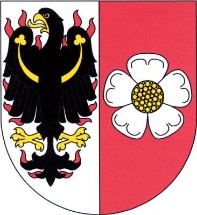 FORMULÁŘ PRO PODÁVÁNÍ PROJEKTU DO PARTICIPATIVNÍHO ROZPOČTU DOBRÝ NÁPAD ROZTOKYNAVRHOVATELAdresa: Čestně prohlašuji, že veškeré uvedené údaje jsou pravdivé Souhlasím se zpracováním osobních údajů obsažených v tomto formuláři ve smyslu zákona č. 101/2000 Sb., o ochraně osobních údajů, ve znění pozdějších předpisů, za účelem realizace projektu Dobrý nápad Roztoky.Tento souhlas uděluji Úřadu města Roztoky pro všechny údaje obsažené v tomto prohlášení, a to po dobu dvou let ode dne udělení souhlasu. Zároveň prohlašuji, že jsem si vědom/a svých práv podle zákona č. 101/2000 Sb., o ochraně osobních údajů. Všechny uvedené údaje jsou přesné a pravdivé a jsou poskytovány dobrovolně.K formuláři je třeba přiložit: Prezenční listinu garanta staršího 18 let (povinná příloha pouze pro navrhovatele mladší 18 let) – příloha tohoto formuláře, případně ke stažení na webuIlustrační fotografie/obrázek (povinná příloha) – tento obrázek využijeme pro prezentaci Vašeho projektu na webu a v tiskovinách města. Prosíme o dostatečně kvalitní obrázek, ke kterému máte autorská práva.Mapu (situační nákres) místa, kde se má návrh realizovat (povinná příloha)Vizualizace, výkresy, fotodokumentace… (nepovinné přílohy)   Předpokládané náklady související s realizací návrhu (předpokládané náklady vč. DPH):Předpokládané provozní náklady (v době udržitelnosti):GARANT NÁVRHU PROJEKTU (povinná příloha pro navrhovatele mladší 18 let)Jméno a příjmení navrhovatele: Název návrhu:Garant projektu starší 18 let:Svým podpisem podporuji podání výše uvedeného projektu v rámci participačního rozpočtu města Roztoky Dobrý nápad a zároveň potvrzuji, že jsem garant projektu starší 18 let.V Roztokách dne: Podpis navrhovatele: Jméno a příjmení navrhovatele:Ulice:Číslo popisné:Telefonický kontakt:Prohlašuji, že jsem starší dvanácti letE-mail: Prohlašuji, že jsem starší dvanácti letNázev projektu:

*Vymyslete pro svůj projekt jedinečný, krátký a výstižný název.Anotace projektu:





*Stručně sepište, co je předmětem projektu. V ideálním případě 2-3 věty.Popis projektu: 
*Představte svůj projekt ostatním. CO, PROČ a PRO KOHO navrhujete.Místo realizace nápadu: *Co nejpřesnější určení místa návrhu projektu.PoložkaPopisPočet kusůCena za kus v KčCena celkem v Kčpříklad:       lavičkaparková lavička bez opěradla, délka 1,5m, pozink a dřevo52 98014 900Celkové náklady související s realizací projektu:Celkové náklady související s realizací projektu:Celkové náklady související s realizací projektu:Celkové náklady související s realizací projektu:14 900Jméno a příjmení garantaAdresa bydlištěVěkE-mailTelefonPodpis1.